Mendocino County 4-H Youth Development Program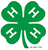 Level III Poultry Proficiency Guidelines 2015	Complete at least 80% (13) of the following items:Make a chart that explains how good selections can improve your stock. Explain inbreeding and line breeding, giving the advantages and disadvantages of each.Discuss your breeding stock’s breed standards. Describe a poultry marketing project from chick to processing, such as a market turkey or poultry meat pen project, or egg-production project.Identify the meat cuts of poultry and describe appropriate cooking methods for each cut.Discuss the proper way to handle and cook eggs and poultry in order to reduce bacterial contamination of foods.Describe the digestive system anatomy and physiology of birds and how it differs from other species.Participate actively in poultry shows in both breeding and showmanship classes.Contact a local, state, or national association related to your breed and report to your group what the association has to offer to its members and other interested individuals.Describe five ways to save money and be economical in raising your birds.Report to your group about ethics and welfare issues regarding poultry.Demonstrate at least three method of administering medical treatments to poultry. Design and present an advertisement or marketing strategy for your project or a by-product of your project.Alone or with a group, plan and complete a community service or service learning activity related to the poultry project.Invite a guest speaker to one of your meetings and introduce them to the group.Help organize and present a poultry show or field day at the county or sectional level.Demonstrate how to keep management records required in your poultry operation. (Examples: production, medical, breeding)Confirmation of Completion:The member named below has demonstrated proficiency in at least 80% of the above items.Member Name: _______________________________Member Signature: ________________________Project Leader Signature: ________________________________ Date: __________________________